Иностранные студенты познакомились с традициями празднования  Пасхи в России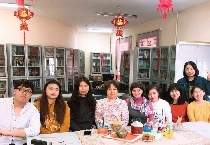 6 апреля в Отделе международных отношений, обучения и тестирования по русскому языку как иностранному прошло мероприятие, посвященное традиции празднования Пасхи в России.Пасха – самый торжественный и радостный праздник для всех православных христиан. Иностранные студенты из КНР, КНДР и Республики Корея познакомились с историей возникновения праздника, узнали, что в этот день накрывают праздничный стол, украшают его куличами, творожными пасхами и крашеными яйцами. Особое впечатление на студентов оказало знакомство с различными техниками росписи пасхальных яиц. Учащиеся, в свою очередь, тоже решили проявить все свои творческие способности и самостоятельно разукрасили яйца и сделали для них пасхальные корзинки из бумаги. Так у нас появилась яркая, необычная коллекция пасхальных корзинок с яйцами. Некоторые из студентов тут же предложили провести конкурс на самое оригинальное оформление пасхальных поделок. Победителями оказались студентка Ян Ливэй (КНР) и студентка Чен Чин И (КНДР). Мероприятие прошло весело и интересно и закончилось традиционным чаепитием. К слову сказать, некоторые из студентов, узнав о том, что перед Пасхой проходит Великий пост, и в эти дни православные христиане отказываются от мясных и молочных продуктов, тоже решили ограничить себя в пище до Светлого Христова Воскресенья и окрашенные яйца съесть 8 апреля. Хотелось бы заметить, что подобные мероприятия в нашем Отделе позволяют не только разнообразить занятия по русскому языку, но и ближе познакомиться с историей и культурой нашей страны. Н.А. Сенько,
преподаватель Отдела международных отношений,
обучения и тестирования по русскому языку
как иностранному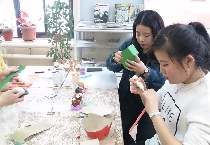 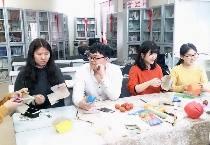 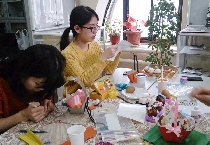 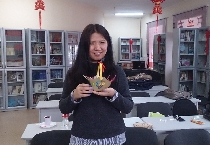 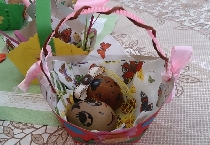 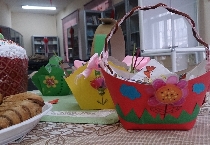 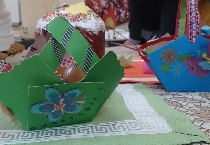 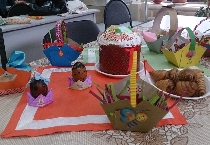 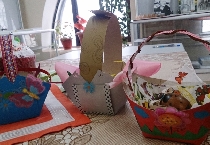 